Ripponden J&I School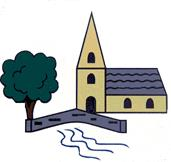 Chestnuts (Y3) Weekly Learning – W/C 18th May 2020This timetable gives an overview of home learning activities, as set by your teacher. In addition to this, teachers in Key Stage Two will continue to email daily with updates, resources and ideas and teachers in Key Stage 1 and Reception will be emailing every couple of days. These email messages will continue to go to children in KS2 and to their parents in R/KS1 and they will be put on the class pages of the website. The message is, as always, to do what you can – there is no pressure from school – but we are here if you need help. GENERAL LINKSPE Links:https://home.jasmineactive.com/loginhttps://www.youtube.com/user/thebodycoach1 https://www.youtube.com/user/CosmicKidsYogawww.gonoodle.comGeneral Links: www.Twinkl.co.uk/offerhttps://classroomsecrets.co.uk/free-home-learning-packshttps://www.activelearnprimary.co.uk/English Links:www.spellingshed.comhttps://home.oxfordowl.co.uk/for-home/https://www.booktrust.org.uk/books-and-reading/have-some-fun/storybooks-and-games/https://www.teachhandwriting.co.uk/continuous-cursive-joins-choice-2.htmlMaths Links:https://www.topmarks.co.uk/maths-games/hit-the-buttonhttps://www.timestables.co.uk/https://www.bbc.co.uk/bitesize/tags/zmyxxyc/year-3-lessons/1www.Sumdog.comwww.mathshed.comhttps://ttrockstars.comwww.whiterosemaths.comMonday18th May Tuesday19th MayWednesday20th MayThursday21st MayFriday22nd MayPEReal PEJoe Wicks Cosmic Kids Yoga Real PEJoe Wicks Cosmic Kids YogaReal PEJoe Wicks Cosmic Kids YogaReal PEJoe Wicks Cosmic Kids YogaReal PEJoe Wicks Cosmic Kids YogaReading20 minutes daily – can be your own reading book – or everyone has allocated reading books on Bug Club (Activelearn) and free books to read at the BookTrust20 minutes daily – can be your own reading book – or everyone has allocated reading books on Bug Club (Activelearn) and free books to read at the BookTrust20 minutes daily – can be your own reading book – or everyone has allocated reading books on Bug Club (Activelearn) and free books to read at the BookTrust20 minutes daily – can be your own reading book – or everyone has allocated reading books on Bug Club (Activelearn) and free books to read at the BookTrust20 minutes daily – can be your own reading book – or everyone has allocated reading books on Bug Club (Activelearn) and free books to read at the BookTrustMathsMental maths warm up – 4 times table(Timestables.co.uk)BBC Bitesize – Part and whole fractionsMental maths warm up – 4 times table (Hit the button) BBC Bitesize – What fraction is shadedMental maths warm up – 4 times table (Sumdog) BBC Bitesize – Unit and non-unit fractionsMental maths warm up – 8 times table (Timestables.co.uk) BBC Bitesize – Fractions tenthsMental maths warm up – 8 times table (Hit the button) BBC Bitesize – Challenge of the weekSPAGHandwritingContinuous Cursive Letter top letter joinsVocabularyEditing to check/improveGrammarEditing to check/improvePunctuationEditing to check/improveSpellingEditing to check/improveEnglishThe Wreck of the Zanzibar - read the last chapter entitled ‘Marzipan’. BookreviewWrite paragraph one – character descriptionWrite paragraph two – setting descriptionWrite paragraph three – problemWrite paragraph four - resolutionTopic focus this week is Well beingWe will be investigating the relationships in our lives with a particular focus on people who are special to us.We will be investigating the relationships in our lives with a particular focus on people who are special to us.We will be investigating the relationships in our lives with a particular focus on people who are special to us.We will be investigating spirituality and how different religions engage with it.We will be investigating spirituality and how different religions engage with it.